 Питание – это необходимая потребность организма и обязательное условие существования человека. Ещё Гиппократ сказал, что человек рождается здоровым, а все его болезни приходят к нему через рот с пищей.Детский организм развивается бурно и быстро. Поэтому очень важно правильно организовать питание детей.В детском саду рацион, согласно нормативным документам, включает в себя весь необходимый набор продуктов. Специально рассчитывается их калорийность и энергетическая ценность, организуется режим питания. Таким образом, обеспечивается суточная потребность в пищевых веществах и энергии у детей примерно на 75 – 80%.Родители, помните!Домашний рацион должен дополнять, а не заменять рацион детского сада. Знакомьтесь с меню, его ежедневно вывешивают в ДОУ.Завтрак до детского сада лучше исключить, иначе ребенок будет плохо завтракать в группе. В крайнем случае, можно напоить его кефиром или дать яблоко.Вечером дома важно дать малышу именно те продукты и блюда, которые он недополучил днем.В выходные и праздничные дни лучше придерживаться меню детского сада.В рацион ребенка необходимо включать все группы продуктов – мясные, молочные, рыбные, растительные.Регулярное питание обеспечивает равномерную нагрузку в системе пищеварения в течение дня, вот почему в дошкольном возрасте предусматривается 4-5 приемов пищи через 3-4 часа.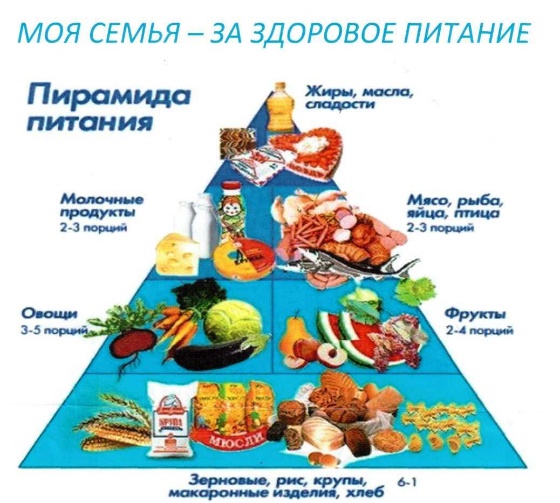 Рацион и режим питания ребенка, активно занимающегося спортом, должен отличаться от рациона и режима питания его менее подвижных сверстников, питание во время болезни – от питания в обычное время, летний стол – от зимнего.В идеале еда ребенка должна быть разнообразной как в течение дня, так и в течение недели. Попытайтесь помочь ребенку «распробовать» вкус разных блюд. Проявите фантазию и боритесь с возникающей иногда у детей консервативностью в еде. Не забывайте учитывать индивидуальные особенности детей, возможную непереносимость каких-либо продуктов.«Чистота – залог здоровья!», «Мойте руки перед едой!» - знакомые призывы. Как всем нам известно, лучшим средством от микробов является регулярное мытье рук. Научите вашего малыша мыть руки каждый раз, когда он приходит с улицы, после пользования туалетом и перед едой.Знакомьте ребенка с правилами этикета за столом. Упущенный навык в определенном возрасте позже создает трудности, прежде всего для ребенка. Ребенок смотрит, как ведут себя взрослые за столом. Родители, помните об этом!Еда должна приносить радость! Удовольствие от еды напрямую зависит от атмосферы, царящей за столом. Все негативные эмоции должны быть забыты, а за столом должны царить мир и покой. Время обеда лучше посвятить еде и своей любимой семье.Помните, правильное питание - залог здоровья дошкольников.Муниципальное автономное дошкольное образовательное учреждение детский сад № 42 г. ТюменьРЕКОМЕНДАЦИИ ДЛЯ РОДИТЕЛЕЙ «КОРМИТЕ РЕБЕНКА ПРАВИЛЬНО»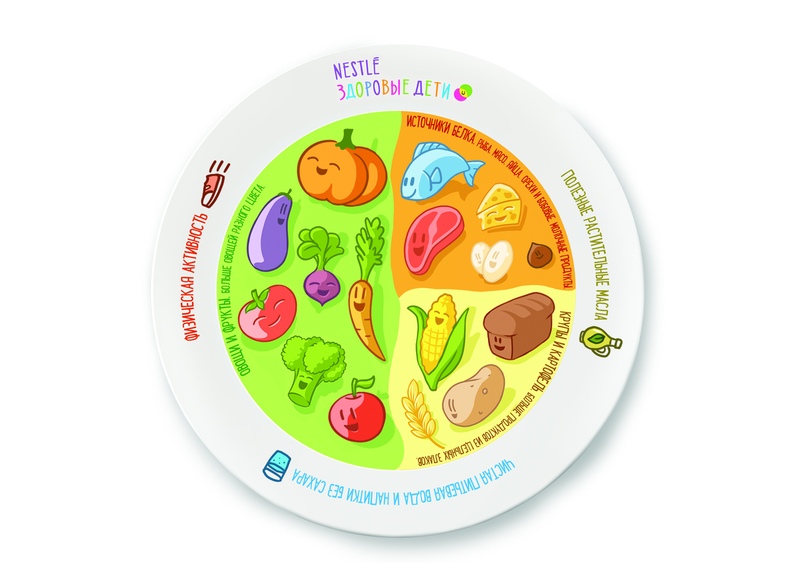 